ПРОЄКТ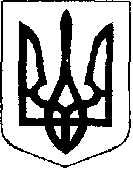 У К Р А Ї Н АЖовківська міська радаЛьвівського району Львівської області___-а сесія VIІІ-го демократичного скликання	         РІШЕННЯвід  ___________________  2021р.    № _______Про затвердження Програми виготовлення землевпорядної документації щодо відведення земельних ділянок із земель державної та комунальної власності сільськогосподарського призначення для створення громадських пасовищ          Відповідно до Земельного кодексу України, Законів України «Про місцеве самоврядування в Україні», «Про Державний земельний кадастр», «Про землеустрій», «Про оцінку земель», «Про державну реєстрацію речових прав на нерухоме майно та їх обтяжень», «Про оренду землі», з метою підтримки місцевих виробників сільськогосподарської продукції та унеможливлення захоплення земельних ділянок, що використовуються для випасання худоби, враховуючи висновок постійної комісії з питань земельних відносин, земельного кадастру, планування території, будівництва, архітектури, охорони пам’яток, історичного середовища, природокористування та охорони довкілля, Жовківська міська радаВ И Р І Ш И Л А:
          1. Затвердити Програму виготовлення землевпорядної документації щодо відведення земельних ділянок із земель державної та комунальної власності сільськогосподарського призначення для створення громадських пасовищ (КВЦПЗ-18.00) Жовківськоі міської ради в особі Жовківської міської ради на 2021 рік згідно з додатком.2. Контроль за виконанням рішення покласти на постійну комісію з питань земельних відносин, земельного кадастру, планування території, будівництва, архітектури, охорони пам’яток, історичного середовища, природокористування та охорони довкілля (Креховець З.М.).Голова ради                                                                                        Олег ВОЛЬСЬКИЙ«ЗАТВЕРДЖЕНО»рішенням сесії Жовківської міської радивід «____»____________ № ______________________ О.Вольський    «____»________________ 2021 р.«ПОГОДЖЕНО»фінансове управління Жовківської міської ради_______Л.Клячківська«_____»______________ 2021 р.П Р О Г Р А М Авиготовлення  землевпорядної  документаціїщодо відведення земельних ділянок із земель державної та комунальної власності сільськогосподарського призначення  для створення громадських пасовищЖовківської міської ради в особі Жовківської міської ради на 2021 рікП Р О Г Р А М Авиготовлення  землевпорядної  документаціїщодо відведення земельних ділянок із земель комунальної власності сільськогосподарського призначення  для створення громадських пасовищЖовківської міської ради в особі Жовківської міської ради на 2021 рік1.Загальні положенняПрограма розроблена на підставі Земельного кодексу України, Законів України «Про місцеве самоврядування в Україні», «Про землеустрій», «Про оцінку земель». Програма спрямована на визначення необхідних обсягів фінансування проектно-вишукувальних робіт з розробки землевпорядної документації у 2021 році. Головним розпорядником коштів Програми є Жовківська міська рада. У цій Програмі наведені терміни вживаються у такому значенні: діяльність у сфері землеустрою - наукова, технічна, виробнича та управлінська діяльність органів державної влади, органів місцевого самоврядування, юридичних і фізичних осіб, що здійснюється при землеустрої; проект землеустрою - сукупність економічних, проектних і технічних документів щодо обґрунтування заходів з використання та охорони земель, які передбачається здійснити за таким проектом; технічна документація із землеустрою - сукупність текстових та графічних матеріалів, що визначають технічний процес проведення заходів з використання та охорони земель без застосування елементів проектування; план топографічний – зображення на площині проекції звичайно у великому масштабі обмеженої ділянки місцевості, без врахування кривизни земної поверхні. Топографічні плани створюються в масштабах 1 : 5000, 1 : 2000, 1 : 1000 і 1 : 500. 2.Мета програмиМетою Програми є:  - розроблення проектів землеустрою та оцінки земель щодо відведення земельних ділянок із земель державної та комунальної власності сільськогосподарського призначення  для створення громадських пасовищ - розроблення технічної документації із землеустрою: щодо встановлення (відновлення) меж земельної ділянки в натурі (на місцевості);- створення топографічних планів у графічній та цифровій формах на території. 3. Строк та етапи виконання програмиСтроки виконання Програми виготовлення землевпорядної документації щодо відведення земельних ділянок із земель державної та комунальної власності сільськогосподарського призначення  для створення громадських пасовищ червень –грудень 2021 року. Етапи виконання:  - розроблення проектів землеустрою щодо відведення земельних ділянок;- розроблення технічної документації із землеустрою: щодо встановлення (відновлення) меж земельної ділянки в натурі (на місцевості);  - фінансування виконання робіт з розроблення документації із землеустрою;- фінансування виконання чергових проектно-кошторисних завдань;- фінансування державної реєстрації в Єдиному реєстрі речових прав на рухоме та нерухоме майно. 4. Головний розпорядник та відповідальні виконавціГоловний розпорядник коштів та виконавцем програми є Жовківська міська рада. 5. Ресурсне забезпечення програмиКошти на виконання програми спрямовуються місцевим бюджетом та з інших джерел не заборонених законодавством протягом  2021 року.6. Перелік завдань і заходів районної цільової програми7.Фінансування програмиФінансування заходів здійснюється за рахунок коштів місцевого бюджету Жовківської міської ради в загальній сумі – 50,0 тис. грн. Фінансове управління Жовківської міської ради перераховує кошти на рахунок Жовківської міської ради згідно кошторису витрат.Дозволяється перерозподіл коштів між статтями витрат на виконання цієї програми.8. Очікувані кінцеві результати виконання програмиРозроблення проектів землеустрою щодо відведення земельних ділянок із земель державної та комунальної власності сільськогосподарського призначення  для створення громадських пасовищ, розроблення технічної документації із землеустрою: щодо встановлення (відновлення) меж земельної ділянки в натурі (на місцевості), що надасть змогу здійснити оформлення сукупності нормативно-правових, економічних, технічних документів щодо обґрунтування заходів з використання та охорони земель для надання права користування. Керівник установи – замовник ПрограмиКерівник Програми                                                            Олег ВОЛЬСЬКИЙПаспорт районної цільової програмиНазва: виготовлення землевпорядної документації щодо відведення земельних ділянок із земель комунальної власності сільськогосподарського призначення  для створення громадських пасовищ  Жовківської міської ради в особі Жовківської міської ради на 2021 рік1. Замовник програми: Жовківська міська рада2. Розробник програми:  Жовківська міська рада3. Термін реалізації програми з 01.06.2021 року до 31.12.2021 року4. Фінансування – місцевий бюджет  Жовківської міської ради5. Загальний обсяг фінансових ресурсів, необхідних для реалізації програми, всього: 50 000,00 грн.6. Установи, уповноважені здійснювати контроль за виконанням, терміни проведення звітності: Жовківська міська рада, грудень 2021 року.Керівник установи – замовник програмиКерівник програми                                                            Олег ВОЛЬСЬКИЙНазва напряму діяльності (пріоритетні завдання)Орієнтовні обсяги фінансування за 2021 рік виконання, тис. грнОчікуваний результат виконання виготовлення землевпорядної документації щодо відведення земельних ділянок із земель державної та комунальної власності сільськогосподарського призначення  для створення громадських пасовищ та їх державна реєстрація в Єдиному реєстрі речових прав на рухоме та нерухоме майно. 50,0Розроблення проектів землеустрою щодо відведення земельних ділянок, розроблення технічної документації із землеустрою щодо встановлення (відновлення) меж земельної ділянки в натурі (на місцевості,держана реєстрація в Єдиному реєстрі речових прав на рухоме та нерухоме майно